Miniatur-Kraftmessring PACEline CLP jetzt für alle Standard-Schraubengrößen bis M14 verfügbarDank Ergänzung um drei weitere Messbereiche ist der Piezo-Kraftmessring PACEline CLP jetzt für alle Standard-Schraubengrößen von M2,5 bis M14 verfügbarFür sofortigen Einsatz des Miniatur-Sensors ohne Modifikation der Maschine Bauhöhe lediglich 3 bis 5 MillimeterDie piezoelektrischen Miniatur-Kraftmessringe der Serie PACEline CLP von HBM Test and Measurement (HBM) stehen jetzt in drei neuen Nennkräften zur Verfügung. Somit lassen sie sich mit allen industrieüblichen Schraubverbindungen von M2,5 bis M14 sofort in bestehende Konstruktionen einbauen. Typische Einsatzgebiete sind die Produktionsüberwachung (z.B. Kraftüberwachung von Crimp-Prozessen, Schweißkraftüberwachung) sowie dynamische Messungen im Versuch. Mit der Einführung der drei neuen Varianten mit den Nennkräften 3 kN, 14 kN und 36 kN komplettiert HBM die PACEline CLP-Serie piezoelektrischer Kraftmessringe. Durch diese Sortimentserweiterung stehen dem Anwender die Sensoren jetzt für alle industrieüblichen Schraubverbindungen von M2,5 bis M14 zur Verfügung. Damit kann die winzig kleine Kraftsensorik auch in sehr kleinen Konstruktionen installiert werden, ohne dabei Schraub- oder Bolzenverbindungen neu dimensionieren oder anpassen zu müssen. Insgesamt stehen Kraftmessringe von PACEline CLP in sieben verschiedenen Varianten von 3 kN bis 80 kN zur Verfügung. Die Bauhöhe beträgt – je nach Messbereich – lediglich 3 bis 5 Millimeter. Sämtliche CLP-Sensoren sind aus rostfreien Materialien gefertigt und RoHS-konform. Sie zeichnen sich zudem durch ein besonders rauscharmes Ladungskabel aus. Alle Sensoren, unabhängig von der jeweiligen Nennkraft, sind mit Kabellängen entweder von 0,5 m oder 1 m lieferbar. Praxisgerechtes Zubehör steht ab Lager zur Verfügung. Unter dem Markennamen „PACEline“ bietet HBM ein wachsendes Sortiment an piezoelektrischer Messtechnik, ergänzend zum Hauptangebot von Kraftsensoren basierend auf Dehnungsmessstreifen-Technologie. Dank der großen Auswahl können Kunden je nach Messaufgabe die für sie technologisch und wirtschaftlich beste Lösung auswählen. Weitere Informationen zu HBM unter https://www.hbm.com/de/3244/paceline-clp-kraftmessringe-fuer-systeme-und-maschinen/ 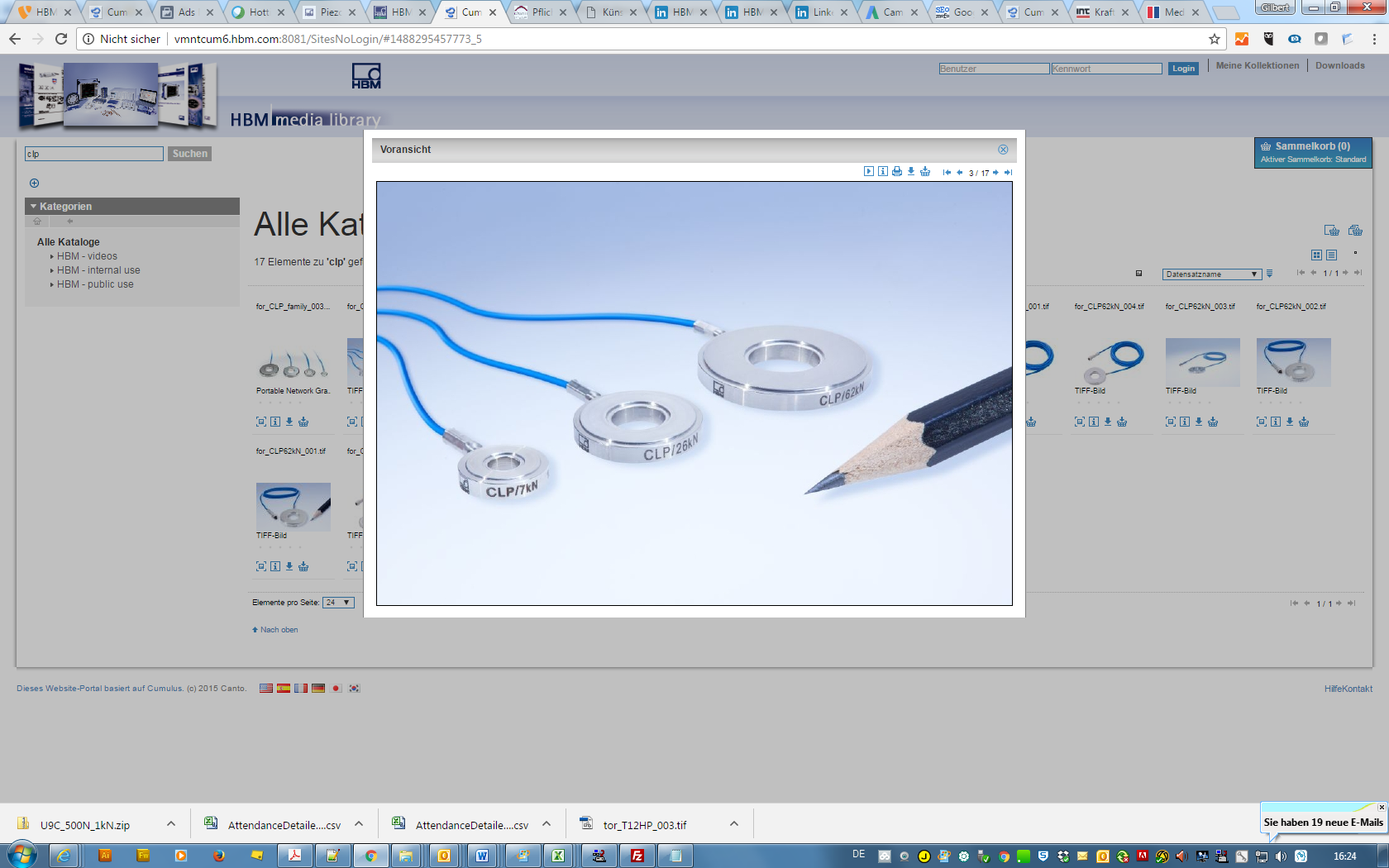 Piezoelektrischer Kraftmessring PACEline CLP: Passt an jede industrieübliche Schraubverbindung von M2,5 bis M14Über HBM Test and MeasurementGegründet 1950 in Deutschland hat sich die Hottinger Baldwin Messtechnik GmbH (HBM Test and Measurement) zum weltweiten Technologie- und Marktführer im Bereich Messtechnik entwickelt. Heute bietet HBM Produkte für die gesamte Messkette, von virtuellen bis zu physikalischen Tests und Prüfungen. Das Unternehmen verfügt über Produktionsstandorte in Deutschland, USA, China und Portugal und ist weltweit in über 80 Ländern vertreten.